Instrukce k nováčkovské zkoušce – koronaverzeUpravená verze pro dálkové plnění – škrtnuté úkoly nejdou, změněná pravidla jsou zvýrazněnaSpoléhám na vaši čestnost, že všechno budete dělat sami bez pomoci ostatních a internetu, fotky zvířat, rostlin a hub by měly být vlastní (poznám to) a vše psané může být psané rukou a vyfocené, nebo i na počítači a pošlete to Špionovi (třeba na mail)Slib – umí správné znění skautského slibu, ví, co znamená a chová se podle něj – před/ po online schůzceZákon – zná všech 10 bodů skautského zákona, umí je vysvětlit a chová se podle nich – před/ po online schůzcePozdrav – umí správně podat ruku, zdravit vlajku jako vlče, světluška, a skaut, oslovení Heslo – Zná skautské heslo, umí ho vysvětlit a chová se podle něj - před/ po online schůzceHistorie – zná stručnou historii skautingu a Junáka, včetně historických souvislostí – založení světového skautingu, založení Junáka, zákazy, časy prosperity, zná pojem woodcraft a jména Robert Baden-Powel, Antonín Benjamín Svojsík, Ernest Thompson Seton – viz přiložený souborKroj – umí popsat kroj včetně správného umístění všech náležitostí a nášivek, vlastní kroj se všemi povinnými náležitostmi –teorie viz přiložený soubor, praxe na tábořeZnak – umí nakreslit znak Junáka a stručně popsat – stačí fotka nakresleného znaku s popiskyHymna sk. – umí skautskou hymnu – před/ po online schůzce, nebo fotka ručně napsanéStředisko – zná strukturu střediska, název, oddíly, družiny, vedení, adresa – fotka - nakreslený diagram se všemi náležitostmiZápisník – vlastní zápisník a vede si hoHra – vymyslí (najde) hru a zorganizuje ji – je možné i aktivitu na online schůzce5 písniček – aktivně se účastní zpěvu aspoň 5 písničekHymna, znak – umí českou hymnu, a nakreslit a vysvětlit státní znak – fotka ručně psané a obrázek znaku s popiskyVlajka – umí nakreslit českou vlajku včetně správné délky klínu, ví, jak se věsí svisle – fotka nakreslené s poměryOheň – umí v přírodě rozdělat oheň pomocí přírodnin a zápalek, zná bezpečnostní rizika a chová se podle nich – teorie před/ po online schůzce, praxe na tábořeBalení na DV – umí si sám sbalit na dvoudenní výpravu, tak aby měl všechny věci a zároveň neměl zbytečné věci – video + seznam věcíRebl – ve dvojici postaví rebl, pod kterým se dá spátBuzola – umí používat buzolu, najde světové strany, azimutyMapa – umí vést podle mapy, zná mapové značky, umí mapu zorientovat, najde trasuKPZ – vlastní KPZ se všemi důležitými náležitostmi, ví, k čemu se co používá – fotka obsahu s popisemPráce s nástroji – umí pracovat s pilou, nožem a sekerou, zná bezpečnostní zásady a řídí se jimi, zná základy údržby nástrojů – teorie před/po schůzceZdravověda – základy ošetření kotníku a zápěstí, tepenné krvácení – tlakový obvaz, přehřátí, klíště, bodnutí vosou, zaskočení něčeho, puchýře, popáleniny, čísla (150,155,158,112), základy resuscitace, říznutí – teorie – přehřátí, klíště, bodnutí, zaskočení, puchýře, popáleniny, čísla, říznutí – popsané nebo před/po online schůzceUzly 6. zákl. - umí uvázat 6 základních uzlů – ambulák, zkracovačka, škoťák, rybářská spojka (autíčka), dračí smyčka/osmička, lodní smyčka a ví k čemu se používají – fotky uzlů + vypsány příklady použití15 rostlin – pozná 15 rostlin (stromy, květiny, …), stačí rodové jméno – fotky v přírodě s popisky5 hub – pozná 5 hub – stačí rodové jméno – fotky v přírodě s popisky, případně na vyžádání před/po schůzce z encyklopedie15 zvířat – pozná 15 zvířat - fotky v přírodě s popisky, případně na vyžádání před/po schůzce z encyklopedie3 stopy – pozná 3 zvířecí stopy a přiřadí ke zvířeti - fotky v přírodě s popisky, případně na vyžádání před/po schůzce z encyklopedieMorseovka – umí zpaměti zašifrovat a vyluštit text z a do morseovky – na vyžádání, dostane zašifrovaný text + text na zašifrování, pošle zpět vyřešené nebo před/ po online schůzce2 šifry – ovládá zpaměti 2 šifry kromě morseovky, umí pomocí nich šifrovat i dešifrovat text, na vyžádání, dostane zašifrovaný text + text na zašifrování, pošle zpět vyřešené nebo před/ po online schůzce20 km – účastní se výpravy, na které ujde alespoň 20 kmKrojVytiskni, přiřaď správně ke kroji, popiš co nášivky znamenají, u nášivek s více variantami uveď kdo je nosí, kdyžtak doprobereme na schůzce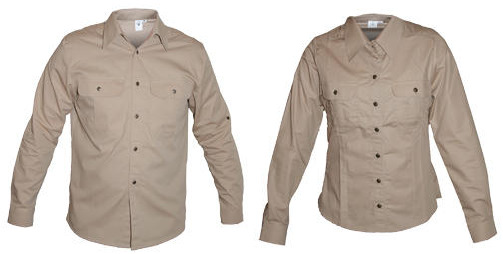 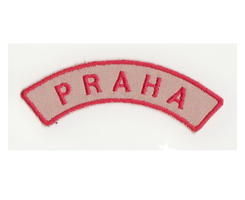 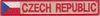 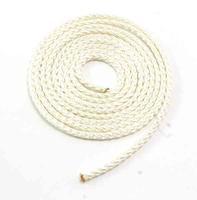 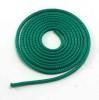 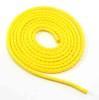 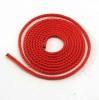 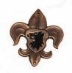 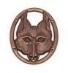 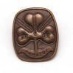 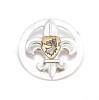 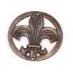 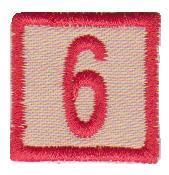 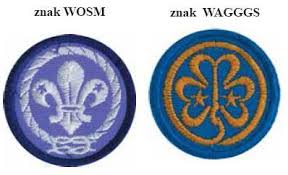 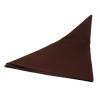 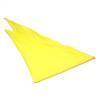 HistorieSprávně seřaď, a pojmenuj lidi na obrázcích a čím jsou významní a pošli, pokud bude něco chybět, popovídáme si na schůzce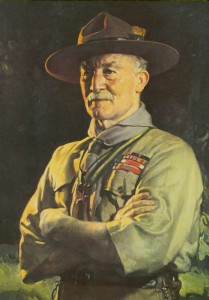 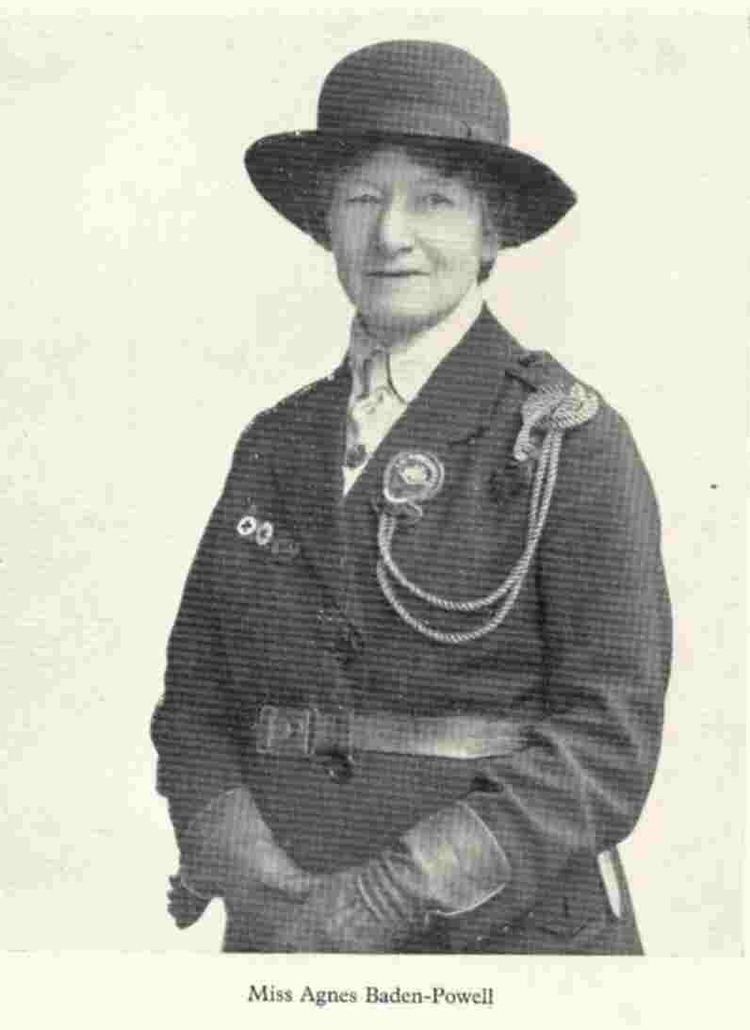 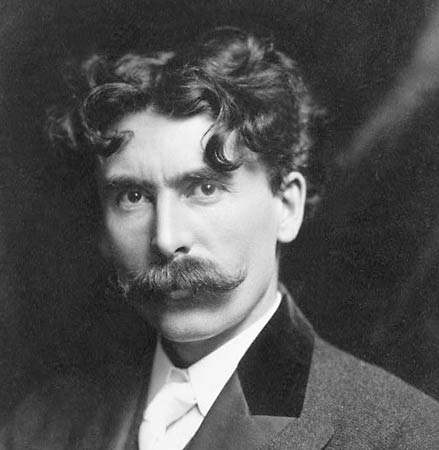 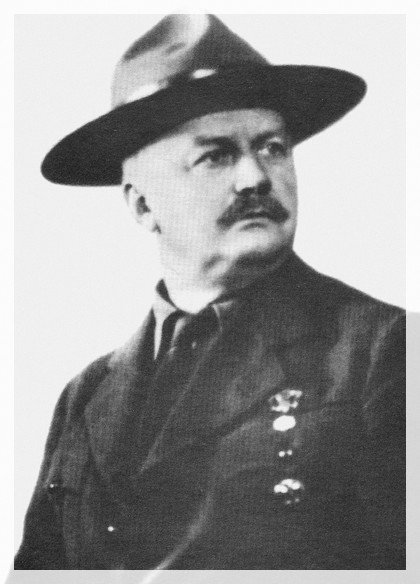 